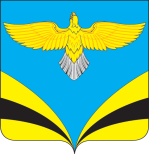                 Администрация 						сельского поселения  Преполовенка 		           муниципального района Безенчукский		          Самарской области					 Центральная ул., 53, с. Преполовенка, 446222				 тел.: 89277599651; e-mail: adm-prepol2017@yandex.ru						     ОКПО 79170024, ОГРН 1056362024840ИНН 6362012537, КПП 636201001	         с. ПреполовенкаПОСТАНОВЛЕНИЕ         от 26.11.2021 года          № 62Об утверждении схемы водоснабжения и водоотведениясельского поселения  Преполовенка муниципального района БезенчукскийСамарской области на период с 2021 по 2033 годы.В соответствии с Федеральным законом от 07.12.2011 г. № 416-ФЗ  «О водоснабжении и водоотведении», Уставом сельского поселения Преполовенка муниципального района Безенчукский Самарской области и в целях приведения схемы водоснабжения и водоотведения сельского поселения Преполовенка муниципального района Безенчукский Самарской области в соответствие с Правилами землепользования и застройки сельского поселения Преполовенка муниципального района Безенчукский Самарской области, утвержденными решением Собрания представителей сельского поселения Преполовенка от 19.12.2013 г. № 86/43,ПОСТАНОВЛЯЮ: Утвердить прилагаемую   схему  водоснабжения и водоотведения сельского поселения Преполовенка муниципального района Безенчукский Самарской области на период с 2021 по 2033 годы. Признать утратившим силу Постановление Администрации сельского поселения Преполовенка от 26.09.2017 г. № 33 «Об утверждении Актуализации схемы водоснабжения и водоотведения на территории сельского поселения Преполовенка муниципального района Безенчукский Самарской области». Опубликовать настоящее постановление в газете «Вестник сельского поселения Преполовенка», разместить на официальном сайте сельского поселения Преполовенка в сети Интернет.4.     Контроль за исполнением настоящего Постановления оставляю за собой.Глава сельского поселения Преполовенка                  В.Б.ВасильевИсп. Оводова Л.Н.89376444641Приложение к Постановлению Главы сельского поселения Преполовенкаот 26.11.2021 № 62СХЕМА ВОДОСНАБЖЕНИЯ И ВОДООТВЕДЕНИЯСЕЛЬСКОГО ПОСЕЛЕНИЯ ПРЕПОЛОВЕНКАМУНИЦИПАЛЬНОГО РАЙОНА БЕЗЕНЧУКСКИЙСАМАРСКОЙ ОБЛАСТИНА ПЕРИОД С 2021 ПО 2033 годыСОДЕРЖАНИЕВВЕДЕНИЕСхема водоснабжения и водоотведения на период с 2021 по 2033 гг. сельского поселения Преполовенка муниципального района Безенчукский Самарской области разработана на основании следующих документов: - постановление Правительства Российской Федерации от 05.09.2013 г. № 782 «О схемах водоснабжения и водоотведения» (вместе с «Правилами разработки и утверждения схем водоснабжения и водоотведения», «Требованиями к содержанию схем водоснабжения и водоотведения») с изменениями от 22.05.2020 г.- техническое задание, утвержденное Главой сельского поселения Преполовенка;-генеральный план сельского поселения Преполовенка муниципальногорайона БезенчукскийСамарской области 2012 года;- Перечень поручений  Президента Российской Федерации от 17 марта 2011 г. Пр-701.- Градостроительный кодекс Российской Федерации.- Федеральный закон от 30.12.2004г. № 210-ФЗ «Об основах регулирования тарифов организаций коммунального комплекса».- Федеральный закон от 23.11.2009г. № 261-ФЗ «Об энергоснабжении и о повышении энергетической эффективности и о внесении изменений в отдельные законодательные акты Российской Федерации».- Постановление Правительства Российской Федерации от 29.07.2013 № 644 «Об утверждении Правил холодного водоснабжения и водоотведения и о внесении изменений в некоторые акты Правительства Российской Федерации».- Постановление Правительства Российской Федерации от 17.01.2013 № 6 «О стандартах раскрытия информации в сфере водоснабжения и водоотведения».- Градостроительный кодекс Самарской области.- Федеральный закон от 30 декабря 2009 г. № 384-ФЗ «Технический регламент о безопасности зданий и сооружений»;- Федеральный закон от 23 ноября 2009г. № 261-ФЗ «Об энергосбережении и о повышении энергетической эффективности и о внесении изменений в отдельные законодательные акты Российской Федерации».- Закон РФ от 21.02.1992 № 2395-1 "О недрах".- "Водный кодекс Российской Федерации" от 03.06.2006 № 74-ФЗ.- Закон РФ от 10.01.2002 № 7-ФЗ «Об охране окружающей среды».- Закон РФ от 4.05.1999 № 96-ФЗ «Об охране атмосферного воздуха».- Закон РФ от 24.06.1998 № 89-ФЗ «Об отходах производства и потребления».- Закон РФ от 30.03.1999 г. № 52-ФЗ «О санитарно-эпидемиологическом благополучии населения».Схема включает первоочередные мероприятия по созданию и развитию централизованных систем водоснабжения и водоотведения, повышению надежности функционирования этих систем и обеспечивающие комфортные и безопасные условия для проживания людей в сельском поселенииПреполовенка.	Мероприятия охватывают следующие объекты системы коммунальной инфраструктуры: – в системе водоснабжения –разводящие сети водопровода, источники водоснабжения;– в системе водоотведения –канализационные сети.В условиях недостатка собственных средств на проведение работ по модернизации существующих сетей и сооружений, строительству новых объектов систем водоснабжения, затраты на реализацию мероприятий схемы планируется финансировать за счет средств эксплуатирующей организации и бюджета сельского поселения.ПАСПОРТ СХЕМЫНаименование Схема водоснабжения и водоотведения сельского поселения Преполовенкамуниципального района Безенчукский Самарской области на 2021-2033 годы. Инициатор проекта (муниципальный заказчик) Администрация сельского поселения Преполовенка муниципального района БезенчукскийСамарской области.Местонахождение проекта: 446222 Самарская область, Безенчукский район, село Преполовенка, ул. Центральная д.53Нормативно-правовая база для разработки схемы:- СП 31.13333.2012 «Водоснабжение. Наружные сети и сооружения».- СП 32.13333.2012 «Канализация. Наружные сети».- СП 30.13333.2012 «Внутренний водопровод и канализация зданий».- СанПиН 2.1.4.1110-02. 2.1.4. «Питьевая вода и водоснабжение населенных мест. Зоны санитарной охраны источников водоснабжения и водопроводов питьевого назначения».- СанПиН 2.1.4.1074-01 «Питьевая вода. Гигиенические требования к качеству воды централизованных систем питьевого водоснабжения. Контроль качества».- МДС 81-35.2004 «Методика определения стоимости строительной продукции на территорииРоссийской Федерации»;- МДС 81-33.2004 «Методические указания по определению величины накладных расходов строительстве»;- СанПиН 2.1.4.1074-01 «Питьевая вода. Гигиенические требования к качеству воды. Контроль качества»;- "СанПиН 2.1.4.1110-02. 2.1.4. Питьевая вода и водоснабжение населенных мест. Зоны санитарной охраны источников водоснабжения и водопроводов питьевого назначения. Санитарные правила и нормы", утв. Главным государственным санитарным врачом РФ 26.02.2002.- СНиП 2.04.02-84 «Водоснабжение. Наружные сети и сооружения», раздел «Границы зон санитарной охраны для подземных источников водоснабжения».Цели схемы: – обеспечение развития систем централизованного водоснабжения и водоотведения для существующего и перспективного  жилищного комплекса, а также объектов социально-культурного и рекреационного назначения в период с 2021 г. до 2033 г.; - увеличение объемов производства коммунальной продукции (оказание услуг) по водоснабжению при повышении качества и сохранении приемлемости действующей ценовой политики; – улучшение работы системы водоснабжения и водоотведения; - повышение качества питьевой воды, поступающей к потребителям; - снижение вредного воздействия на окружающую среду. Способ достижения цели: – реконструкция существующих сетей водопровода; - установка приборов учета;-строительство водопроводной и канализационной сети.Сроки и этапы реализации схемы Этап строительства –с 2021 по 2033 годы: Финансовые ресурсы, необходимые для реализации схемы В схеме рассмотрено 1 вариант развития поселения.1 вариант:Общий объем финансирования схемы составляет 702,308тыс. руб., в том числе: 702,308тыс. руб. - финансирование мероприятий по водоснабжению; 0,0тыс. руб. - финансирование мероприятий по водоотведению. Ожидаемые результаты от реализации мероприятий схемыВодоснабженияПовышение качества услуг водоснабжения Прогноз и предупреждение загрязнения и истощения пресных подземных и поверхностных вод.  Установление оптимального значения нормативов потребления воды с учетом применения эффективных технологических решений, использования современных материалов и оборудования. Внедрение новых методик и современных технологий, в том числе энергосберегающих, в функционировании системы  водоснабжения.Определение затрат на реализацию мероприятий.Обеспечение надежности, качества и эффективности работы системы  водоснабжения и водоотведения  в соответствии с планируемыми потребностями развития сельского поселения Преполовенка на период до 2033 года.Контроль исполнения инвестиционной программыОперативный контроль осуществляет Глава сельского поселения Преполовенка муниципального  района Безенчукский Самарской области.Характеристика сельского поселения ПреполовенкаСельское поселение Преполовенка расположено в северо-западной части муниципального района Безенчукский. Расстояние до центра муниципального района пгт. Безенчук составляет - 32 км. До областного центра – города Самара 127 км. Согласно реализации Федерального закона № 131-ФЗ от 06.10.2003 г. «Об общихпринципах организации местного самоуправления в Российской Федерации», всоответствии с Законом Самарской области «Об образовании городских и сельских поселений в пределах муниципального района Безенчукский Самарской области,наделении их соответствующим статусом и установлении их границ» от 04.02.2005 № 8-ГД, с учетом административных преобразований в границах с 1 января 2006 года в составсельского поселения входит четыре населенных пункта:- село Преполовенка - административный центр- ж/д станция Мыльная- поселок Экономия-ж/д будка 1004 км.Сельское поселение Преполовенка граничит:с сельским поселением Екатериновка муниципального района Безенчукский; с сельским поселением Преполовенка муниципального района Безенчукский;с сельским поселением Натальино муниципального района Безенчукский;- с сельским поселением Новоспасское муниципального района Приволжский.- с сельским поселением Обшаровское муниципального района Приволжский.Село Преполовенка. Занимает центральную часть территории поселения и расположено на участке железной дороги между станциями Обшаровка и Мыльная. В основу планировочной структуры села Преполовенка положен метод функционального зонирования с выделением жилой и производственной зон. Производственные зоны расположены за пределами, но в непосредственной близости относительно границ села. Для села характерна открытая планировочная структура с квартальной застройкой. Жилая застройка представлена индивидуальными жилыми домами (1-2х этажными), а также сдвоенными блокированными домами с приусадебными участками. Площадь приусадебных участков составляет от 8 до 40 соток. Общественный центр села расположен в серединной части и имеет компактную структуру на пересечение улиц Центральная и Школьная. Производственная и коммунально-складская зоны села расположены на четырех площадках за границами населенного пункта. Главный въезд в село осуществляется с юго-восточной стороны по территориальной дороге с асфальто - бетонным покрытием Безенчук –Преполовенка. Организовано два въезда – по южной границе села с выездом к центру на улицы Садовая и Школьная, и на востоке – с выездом к участку блокированной застройки. Также имеется несколько въездов по дорогам с грунто- щеюневым покрытием. На юге села такая дорога соединяет его с еще одним населенным пунктом поселения – железнодорожной будкой 1004км. Основные строения пункта расположены на противоположной стороне железной дороги относительно села Преполовенка. Населенный пункт ж/д будка 1004 км ландшафтно-рекреационных зон не имеет. Ж/д станция Мыльная второй по величине населенный пункт сельского поселения Преполовенка. С планировочной точки зрения населенный пункт разбит по центральной оси на две равные части полотном железной дороги. Общественный центр села совмещен с железнодорожной станцией, на которую ориентированы все имеющиеся общественно-деловые функции. Для села также характерна открытая планировочная структура с квартальной застройкой, причем жилые кварталы расположены по обе стороны от железной дороги. Жилая застройка представлена индивидуальными жилыми домами (1-2х этажными), а также двумя блокированными домами с приусадебными участками. Площадь приусадебных участков составляет от 8 до 40 соток. Производственная и коммунально-складская зоны расположены в пределах границ населенного пункта. На юго-западе вдоль оси ж/д путей расположен крупный элеватор. Имеется несколько въездов в населенный пункт по дорогам с асфальтобетонным покрытиям территориального значения. Один – на востоке с участка автодороги Безенчук - Преполовенка, другой на западе со стороны села Натальино. К южной границе, вплотную к ж/д станция мыльная примыкает обширная территория садоводческого товарищества, которое располагается уже на землях сельского поселения Натальино.Поселок Экономия основывался как типично чувашское поселение. В настоящее время его постоянное население составляет всего 2 человека. Жилые дома расположены вдоль одной улицы Степная. Поселок не имеет подъездов с дорог асфальтобетонным покрытием. Грунто-щебневые дороги со стороны населенных пунктов Преполовенка и Мыльная соединяются непосредственно с ул. Степная. Производственных зон поселок не имеет.В настоящее время общая площадь сельского поселения Преполовенка составляет13 640 га. Общая протяженность дорог – 35,7 км.Численность населения на 01.01.2021 – 1073 человека.1.    ВОДОСНАБЖЕНИЕ1.1. ТЕХНИКО-ЭКОНОМИЧЕСКОЕ СОСТОЯНИЕ ЦЕНТРАЛИЗОВАННЫХ СИСТЕМ ВОДОСНАБЖЕНИЯ1.1.1. Описание системы и структуры водоснабжения поселения и деление территории на эксплуатационные зоныВодоснабжение как отрасль играет огромную роль в обеспечении жизнедеятельности сельского поселения и требует целенаправленных мероприятий по развитию надежной системы хозяйственно-питьевого водоснабжения. В настоящее время централизованное водоснабжение есть в двух населенном пункте из четырёх: с. Преполовенка и ж/д ст.Мыльная.Система и структура водоснабжения сельского поселения Преполовенказависят от многих факторов, из которых главными являются следующие: расположение, мощность и качество воды источников водоснабжения, рельеф местности.с. ПреполовенкаЦентрализованное водоснабжение села обеспечивается  изтрех артезианских скважин№3043-р, №4931, №1174. Вода на хозяйственно-питьевые нужды, пожарные цели и полив.Первый пояс зоны санитарной охраны составляет 50 м. В схеме водоснабжения кроме скважины включены: водопроводные сети, диаметром 20-100, значительная часть из них изношена и требует замены.Пожаротушение осуществляется из поверхностных источников, пожарных резервуаров и пожарных гидрантов, установленных на сети.	Протяженность сетей из труб из стали и полиэтиленасоставляет  8,6км. Износ –82,5 %. ж/д ст. МыльнаяЦентрализованное водоснабжение станцииобеспечивается  изодной  артезианских скважин №б/н Мыльная. Вода на полив. Первый пояс зоны санитарной охраны составляет 50 м. В схеме водоснабжения кроме скважины включены: водопроводные сети, диаметром 20-100, значительная часть из них изношена и требует замены.Пожаротушение осуществляется из поверхностных источников, пожарных резервуаров и пожарных гидрантов, установленных на сети.	Протяженность сетей из труб из стали и полиэтилена составляет 0,633 км. Износ –82,5%. Эксплуатацию систем централизованного водоснабжения в сельском поселении ПреполовенкаосуществляетМУП "Водоканал".1.1.2. Описание территорий поселения не охваченных централизованными системами водоснабженияНа территории сельского поселения Преполовенкацентрализованное водоснабжение отсутствует в ж/д будка 1004 км и пос. Экономия.1.1.3. Описание технологических зон водоснабжения, зон централизованного и нецентрализованного водоснабжения(территорий, на которых водоснабжение осуществляется с использованием централизованных и нецентрализованных систем горячего водоснабжения, систем холодного водоснабжения соответственно) и перечень централизованных систем водоснабженияСогласно Постановления Правительства Российской Федерации №782 от 5 сентября 2013 года (с изменениями от 22.05.2020 г)   применяется понятие «технологическая зона водоснабжения» - часть водопроводной сети, принадлежащей организации, осуществляющей горячее водоснабжение или холодное водоснабжение в пределах которой обеспечиваются нормативные значения напора (давления) воды при подаче ее потребителям в соответствии с расчётным расходом воды.  Сельское поселениеПреполовенка  входит воднутехнологическую зону, водопроводные сети которого находятся в собственности администрации  эксплуатирующей организации МУП "Водоканал".Технологическая зона МУП "Водоканал"- Водопровод, объединенный для хозяйственно-питьевых и противопожарных нужд, протяженностью 12,6 км.- Насосное оборудование –4ед;- Водонапорные башни – 2 шт.1.1.4. Описание результатов  технического обследования централизованныхсистем водоснабженияА) Описание состояния существующих источников водоснабжения и водозаборных сооруженийИсточником хозяйственно-питьевого водоснабжения являются артезианские скважины, расположенные на территории сельского поселения Преполовенка.Скважины оборудованы кранами для отбора проб воды, отверстием для замера уровня воды и устройствами для учета поднимаемой воды. Скважины оборудованы оголовками и герметично закрыты. На артезианских скважинах установлены погружные насосы марки ЭЦВ. Для водозаборного узла и водопроводов питьевого назначения установлены зоны санитарной охраны в соответствии со СанПиН 2.1.4.1110-02 «Зоны санитарной охраны источников водоснабжения и водопроводов питьевого назначения».Таблица 3 – Техническая характеристика источников водоснабженияБ) Описание существующих сооружений очистки и подготовки воды, включая оценку соответствия применяемой технологической схемы водоподготовки требованиям обеспечения нормативов качества водыНа территории сельского поселения Преполовенкасооружения очистки и подготовки воды отсутствуют.ФБУЗ "Центр гигиены и эпидемиологии в Самарской области" ежегодно отбирают пробы воды для лабораторный исследований качества воды.Результаты анализов пробы подземной воды:Согласнопротокола лабораторных исследованийпроба питьевой воды соответствует СанПиН 2.14.1074-01 «Питьевая вода. Гигиенические требования к качеству централизованных систем питьевого водоснабжения. Контроль качества. Гигиенические требования к обеспечению безопасности систем горячего водоснабжения по микробиологическим показателям».В) Описание состояния и функционирования существующих насосных централизованных станций, в том числе оценку энергоэффективности подачи воды, которая оценивается как соотношение удельного расхода электрической энергии, необходимой для подачи установленного объема воды, и установленного уровня напора (давления)Насосное оборудование в системах водоснабжения сельского поселения Преполоенка выполняют следующие задачи:  - забор воды из источника и поднятие ее до уровня водонапорной башни, резервуара или прямой подачи в водопроводную сеть.На территории сельского поселения Преполовенка водоснабжение осуществляется из скважин. Характеристика насосного оборудования представлена в таблице 5. В 2020 году суммарный объем поданной воды насосами составил 23050,0 м3/год, суммарное электропотребление насосных станций составило 30816кВтч/год. Удельное энергопотребление на  подачу 1 м3 питьевой воды составило: – 0,75кВтч/м3.Таблица 5 – Характеристика насосного оборудованияГ) Описание состояния и функционирования водопроводных сетей систем водоснабжения, включая оценку величины износа сетей и определение возможности обеспечения качества воды в процессе транспортировки по этим сетямСнабжение потребителей холодной питьевой водой надлежащего качества осуществляется через централизованную систему сетей водопровода. Функционирование и эксплуатация водопроводных сетей систем централизованного водоснабжения осуществляется на основании Правил технической эксплуатации систем и сооружений коммунального водоснабжения и канализации, утвержденных приказом Госстроя Российской Федерации от 30.12.1999 N 168. Водопроводные сети находятся в хозяйственном ведении МУП "Водоканал". Общая протяженность трубопроводов составляет 18,834км. В таблице 6 представлена информация по трубопроводам, входящих в состав сельского поселения Преполовенка.Таблица 6 –Водопроводные сети поселений.	Анализ причин аварий и повреждений в системе водоснабжения сельского поселения Преполовенка:- более 60 процентов повреждений (свищи) приходится на стальные трубопроводы;
- основное воздействие на целостность труб оказывают сезонные подвижки грунта, связанные с его промерзанием и оттаиванием. В этот период происходит повреждение стыков и стенок.	Качество трубопроводов водопроводных сетей сельского поселения Преполовенка, их надежность и долговечность напрямую зависят от материала труб, профессиональной подготовки строителей, уровня эксплуатации, а также выбора современных технологий строительства.	Значительная часть трубопроводов водопроводных сетей сельского поселения Преполовенка  выполнена из стальных труб. Нормативный срок эксплуатации стальных трубопроводов в системах водоснабжения составляет 30 лет, а реальный зачастую составляет 10 - 15 лет при низком расположении грунтовых вод и 6 лет при высоком расположении грунтовых вод.	Основные водопроводные сети были введены в эксплуатацию в 1984 году и давно выработали свой нормативный срок эксплуатации. Учитывая возможное нарастание аварийности на сетях сельского поселения Преполовенка, для обеспечения надежности водоснабжения необходимо проведение реконструкции водопроводных сетей с критическим уровнем износа и повышенным количеством аварий.Д) Описание существующих технических и технологических проблем, возникающих при водоснабжении поселения, анализ исполнения предписаний органов, осуществляющих государственный надзор, муниципальный контроль, об устранении нарушений, влияющих на качество и безопасность водыОдной из главных проблем качественной поставки воды населению сельского поселения Преполовенка является изношенность водопроводных сетей. На качество обеспечения населения водой также влияет, что большая часть сетей в поселении тупиковые, следствием чего является недостаточная циркуляция воды в трубопроводах. Увеличивается действие гидравлических ударов припрекращение подачи водыпри отключении поврежденного участка потребителям последующих участков. Основная доля неучтенных расходов приходится на скрытые утечки, в состав которых может входить скрытая реализация. Необходимость масштабных промывок сетей для обеспечения качества воды обусловлена плохим состоянием изношенных трубопроводов и высокой продолжительностью транспортировки воды потребителям.Указанные выше причины не могут быть устранены полностью, и даже частичное их устранение связано с необходимостью осуществления ряда программ, содержанием которых  является:- замена изношенных сетей;-оптимизация гидравлического режима.К нерациональному   и неэкономному использованию подземных вод можно отнести использование воды питьевого качества на производственные и другие, не связанные с питьевым и бытовым водоснабжением цели. Значительно возрастает потребление  воды в летний период, что в первую очередь связано с поливом приусадебных участков, а также поселковых зеленых насаждений.В сельском поселении Преполовенка не выдавались предписания об устранении нарушений, влияющих на качество и безопасность воды.Е) Описание централизованной системы горячего водоснабжения с использованием закрытых систем горячего водоснабжения, отражающее технологические особенности указанной системыЦентрализованная система горячего водоснабжения в сельском поселении Преполовенка отсутствует.1.1.5.Описание существующих технических и технологических решений по предотвращению замерзания воды применительно к территории распространения вечномерзлых грунтовТерритория сельского поселения Преполовенка не относится к территориям вечномерзлых грунтов, в связи с чем в сельском поселении отсутствуют технические и технологические решения по предотвращению замерзания воды.1.1.6. Перечень лиц, владеющих на праве собственности или другом законном основании объектамицентрализованной системы водоснабжения, с указанием принадлежащих этим лицам таких объектов (границ зон, в которых расположены такие объекты)Водопроводные сети сельского поселения Преполовенка и скважины находятся в собственности администрации и  переданы в хозведение МУП "Водоканал". 1.2. НАПРАВЛЕНИЯ РАЗВИТИЯ ЦЕНТРАЛИЗОВАННЫХ СИСТЕМ ВОДОСНАБЖЕНИЯ1.2.1. Основные направления, принципы, задачи и плановые значения  показателей развития централизованных систем водоснабженияОсновными задачами развития централизованной системы водоснабжения являются:1)   Обеспечение надежного, бесперебойного водоснабжения абонентов.    2)   Обеспечение централизованным водоснабжением населения, которые не имеют его в настоящее время.    Для выполнения этих задач в рамках развития системы водоснабжения запланированы следующие целевые показатели:      1)Снижение аварийности на водопроводных сетях до 1,5 повреждений на 1 км сети;     2) Снижение износа водопроводных сетей.1.2.2. Различные сценарии развития централизованных систем водоснабжения в зависимости от различных сценариев развития поселенияВарианты развития сельского поселения Преполовенка могут быть различны, как с ростом так и с снижением численности населения. Развитие централизованной системы водоснабжения напрямую зависит от вариантов прироста численности населения. Согласно генеральному плану сельского поселения Преполовенка рассматривается 1 вариант развития численности населения:Прогноз численности населения сельского поселения  Преполовенка с учетом освоения резервных территорийЭтот вариант прогноза численности населения рассчитан с учетом территориальных резервов в пределах сельского поселения и освоения новых территорий, которые могут быть использованы под жилищное строительствов с.п Преполовенка–158 участков.С учетом эффективности мероприятий по демографическому развитию Самарской области, атакже с улучшением демографической ситуации вс.п. Преполовенка, уменьшениемкоэффициента смертности и стабильно положительным сальдо миграции, среднийразмер домохозяйства в перспективе может увеличиться до 3-х человек.Исходя из этого на участках, отведенных под жилищное строительство в с.п. Преполовенка, при полном их освоении будет проживать 474 человек.В целом численность населения с.п. Преполовенка к 2033 г. – до  1668 человек.Данный вариант прогноз схемы водоснабжения влечет за собой необходимость строительство новой водопроводной сети и водозаборного сооружения. 1.3.БАЛАНС ВОДОСНАБЖЕНИЯ И ПОТРЕБЛЕНИЯ ГОРЯЧЕЙ, ПИТЬЕВОЙ, ТЕХНИЧЕСКОЙ ВОДЫ1.3.1. Общий баланс подачи и реализации воды, включая анализ и оценку структурных составляющих потерь горячей, питьевой, технической воды при её производстве и транспортировкеНа территории сельского поселения Преполовенкагорячее и техническое водоснабжение отсутствует. Общий водный баланс подачи и реализации питьевой воды сельского поселения Преполовенка представлен в таблице 7.Таблица7- Баланс водопотребления холодной питьевой воды за 2020  годПотери при транспортировке воды равны   0,16%. Неучтенные и неустранимые расходы и потери из водопроводных сетей можно разделить:  1. Полезные расходы:-   расходы на технологические нужды водопроводных сетей (чистка резервуаров;  промывка тупиковых сетей; на дезинфекцию, промывку после устранения аварий; плановых замен;  расходы на ежегодные профилактические ремонтные работы, промывки;  тушение пожаров;  испытание пожарных гидрантов);- организационно-учетные расходы (не зарегистрированные средствами измерения; не учтенные из-за погрешности средств измерения у абонентов; не зарегистрированные средствами измерения квартирных водомеров; расходы на хозбытовые нужды).2. Потери из водопроводных сетей:-  потери из водопроводных сетей в результате аварий;- скрытые утечки из водопроводных сетей; - утечки из уплотнения сетевой арматуры;- утечки через водопроводные колонки;- расходы на естественную убыль при подаче воды по трубопроводам.Для сокращения и устранения непроизводительных затрат и потерь воды ежемесячно производится анализ структуры, определяется величина потерь воды в системах водоснабжения, оцениваются объемы полезного водопотребления, и устанавливается плановая величина объективно неустранимых потерь воды. Важно отметить, что наибольшую сложность при выявлении аварийности представляет определение размера скрытых утечек воды из водопроводной сети. Их объемы зависят от состояния водопроводной сети, возраста, материала труб, грунтовых и климатических условий и ряда других местных условий. Кроме того, на потери и утечки оказывает значительное влияние стабильное давление, не превышающее нормативных величин, необходимых для обеспечения абонентов услугой в полном объеме. Режимы работы оборудования водозаборных узлов, зависит от суточной, недельной и сезонной неравномерности потребления, государственных праздников, школьных каникул, а также с сезонным отключением регламентных ремонтных работ.1.3.2. Территориальный баланс подачи горячей, питьевой, технической воды по технологическим зонам водоснабжения(годовой и в сутки максимального водопотребления)Территориальный баланс подачи холодной питьевой воды по технологическим зонам водоснабжения представлен в таблице 8.Таблица81.3.3. Структурный баланс реализации горячей, питьевой, технической  воды по группам абонентов  с разбивкой на хозяйственно-питьевые нужды населения, производственные нужды  юридических лиц и другие нужды поселенияТаблица 9 – Структура водопотребления по группам потребителей 1.3.4. Сведения о фактическом потреблении населением горячей, питьевой, технической воды исходя из статистических и расчетных данных и сведений о действующих нормативах потребления коммунальных услугТаблица 10СогласноприказуМинистерства энергетики и жилищно-коммунального хозяйства Самарской области от 26 ноября 2015 года № 447"Об утверждении нормативов потребления коммунальных услуг по холодному водоснабжению, горячему водоснабжению и водоотведению" установлены нормативы потребления коммунальных услуг по холодному водоснабжению – 3,86 м3 за человека в месяц.1.3.5.Описание существующей системы коммерческого учета горячей, питьевой, технической воды и плановпо установке приборов учетаПриоритетными группами потребителей, для которых требуется, решение задачи по обеспечению коммерческого учета являются жилищный фонд. В настоящее время приборы учета установлены: у населения в с. Преполовенка–98% приборов, у организаций –100% приборов. На ж/д ст. Мыльная–100% приборов.Для обеспечения 100% оснащенности приборами учета, администрация сельского поселения Преполовенка и МУП "Водоканал" должны выполнить мероприятия в соответствии с 261-ФЗ «Об энергосбережении и о повышении энергетической эффективности и о внесении изменений в отдельные законодательные акты Российской Федерации».1.3.6. Анализ резервов и дефицитов производственных мощностей системы водоснабжения поселенияДля определения перспективного спроса на водоснабжение сформирован прогноз застройки   сельского поселенияПреполовенка и изменения численности населения на период до 2033 года. Прогноз основан на данных Генерального плана   сельского поселенияПреполовенка. Перспективные расходы воды для обеспечения вводимых объектов приняты в соответствии со Сводом правил СП 30.13330.2012 "СНиП 2.04.01-85*. Внутренний водопровод и канализация зданий" и составляют для жилых зданий без канализации120,0 л/сутки на 1 человека и 225 л/сут с канализацией.Таблица 111.3.7.Прогнозные балансы потребления  горячей, питьевой, техническойводы на срок не менее  10 лет с учетом различных сценариев развития поселения, рассчитанные на основании расхода горячей, питьевой, технической воды в соответствии сл СНиП 2.04.02-84 и СНиП 2.04.01-85, а также исходя из текущего объема потребления воды населением и его  динамики с учетом перспективы развития  и изменения состава и структуры застройкиПри проектировании системы водоснабжения определяются требуемые расходы воды для различных потребителей. Расходование воды на хозяйственно-питьевые нужды населения является основной категорией водопотребления в сельском поселении Преполовенка. Количество расходуемой воды зависит от степени санитарно-технического благоустройства районов жилой застройки. Благоустройство жилой застройки для сельского поселения принято следующим:  планируемая жилая застройка на конец расчетного срока (2033 год) оборудуется внутренними системами водоснабжения;  существующий сохраняемый мало- и среднеэтажный жилой фонд оборудуется ванными и местными водонагревателями; Суточный коэффициент неравномерности принят 1,3 в соответствии с СП 31.13330.2012 СНиП 2.04.02-84* «Водоснабжение. Наружные сети и сооружения». Расчет расходов воды на хозяйственно-питьевые нужды населения по этапам строительства представлен в таблицах12-13.Таблица 12 - Прогнозируемый баланс потребления воды (1 вариант)1.3.8.  Описание централизованной системы горячего водоснабжения с использованием закрытых систем горячего водоснабжения, отражающее технологические особенности указанной системыЦентрализованная система горячего водоснабжения в сельском поселенииПреполовенка отсутствует. Население обеспечивается горячей водой посредством установки индивидуальных нагревательных элементов: колонок, бойлеров и т.д.1.3.9. Сведения о фактическом и ожидаемом потреблении горячей, питьевой, технической воды (годовое, среднесуточное, максимальное суточное)Таблица 14 -  Фактическое и ожидаемое потребление водыОжидаемое потребление рассчитаны по нормативным показателям.Реализация воды на расчетный срок увеличится в среднем в 3,3 раз, в связи с увеличением процента присоединенных абонентов и улучшения качества жизни населения. При этом фактическое потребление в ожидаемый период может быть значительно меньше в связи с тем, что жители при наличии приборов учёта стремятся сократить потребление воды в целях экономии.  1.3.10. Описание территориальной структуры потребления горячей, питьевой, технической воды, которую следует определять по отчетам организаций, осуществляющих водоснабжение, с разбивкой по технологическим зонамНа территории сельского поселения Преполовенка находится одна технологическая зона с централизованным водоснабжением -МУП "Водоканал".Таблица 15 -  Потребление  воды1.3.11. Прогноз распределения расходов воды  на водоснабжение по типам абонентов, в том числе на водоснабжение жилых зданий, объектов общественно-делового назначения, промышленных объектов, исходя из фактических расходов горячей, питьевой, технической воды с учетом данных о перспективном потреблении горячей, питьевой, технической воды абонентамиТаблица 16 – Оценка расходов холодной питьевой воды сельского поселения Преполовенка(1 вариант)1.3.12. Сведения о фактических и планируемых потерях горячей, питьевой, технической воды при её транспортировке (годовые, среднесуточные)За 2020 год потери воды  составили 0,16% - 37м3/год (0,1м3/сут).  Внедрение мероприятий на расчетный срок по энергосбережению иводосбережению позволят снизить потери воды, сократить объемы водопотребления, снизить нагрузку на водозаборные узлы, повысив качество их работы, и расширить зону обслуживания.1.3.13.Перспективные балансы водоснабжения (общий - баланс подачи и реализации горячей, питьевой, технической воды, территориальный - баланс подачи горячей, питьевой, технической воды по технологическим зонам водоснабжения, структурный - баланс  реализации горячей, питьевой, технической воды по группам абонентов)Перспективный баланс потребления воды рассчитан на максимальное суточное водопотребление. Корректировка баланса рассчитывается на среднесуточное водопотребление и далее, как и предусмотрено нормативами, пересчитывается в максимальное суточное потребление.Основным потребителем воды является население. При разработке схемы водоснабжения сельского поселенияПреполовенкабазовым показателем для определения удельного суточного расхода воды принят норматив потребления холодной и горячей воды на одного жителя, принятый в соответствии с рекомендациями СП 31.13330.2012 «Водоснабжение. Наружные сети и сооружения», равный 120 л/сутки на человека.Таблица 17 – Перспективный баланс водопотребления холодной питьевой воды сельского поселения Преполовенка	Из таблицы 17 видно, что потребление воды увеличится, так как на расчетный срок планируется присоединение новых абонентов.1.3.14. Расчет  требуемой мощности водозаборных и очистных сооружений исходя из данных о перспективном потреблении горячей питьевой, технической воды и величины потерь горячей, питьевой, технической воды при ее транспортировке с указанием требуемых объемов подачи и потребления горячей, питьевой, технической воды, дефицита (резерва) мощностей по технологическим зонам с разбивкой по годамТребуемая мощность водозаборных и очистных сооружений определена на основании расчетного перспективного территориального водного баланса. На территории сельского поселения Преполовенка горячая и техническая вода отсутствуют.Таблица 181.3.15.  Наименование организации, которая наделена статусом гарантирующей организацииВ соответствии со статьей 8 Федерального закона от 07.12.2011 № 416-Ф3 «О водоснабжении и водоотведении» Правительство Российской Федерации сформировало новые Правила организации водоснабжения, предписывающие организацию единых гарантирующих организаций (ЕГО). Организация, осуществляющая холодное водоснабжение и (или) водоотведение и эксплуатирующая водопроводные и (или) канализационные сети, наделяется статусом гарантирующей организации, если к водопроводным и (или) канализационным сетям этой организации присоединено наибольшее количество абонентов из всех организаций, осуществляющих холодное водоснабжение и (или) водоотведение. Органы местного самоуправления поселений, городских округов для каждой централизованной системы холодного водоснабжения и (или) водоотведения определяют гарантирующую организацию и устанавливают зоны ее деятельности. В настоящее время гарантирующими организациями в сельском поселенииПреполовенкаявляетсяМУП "Водоканал".1.4.ПРЕДЛОЖЕНИЯ ПО СТРОИТЕЛЬСТВУ, РЕКОНСТРУКЦИИ ИМОДЕРНИЗАЦИИ ОБЪЕКТОВ СИСТЕМ ВОДОСНАБЖЕНИЯ1.4.1.  Перечень основных мероприятий по реализации схем водоснабжения с разбивкой по годамТаблица 19  – Перечень основных мероприятий  по реализации схемы водоснабжения1.5.ЭКОЛОГИЧЕСКИЕ АСПЕКТЫ МЕРОПРИЯТИЙ ПО СТРОИТЕЛЬСТВУ, РЕКОНСТРУКЦИИ И МОДЕРНИЗАЦИИ ОБЪЕКТОВ ЦЕНТРАЛИЗОВАННЫХ СИСТЕМ ВОДОСНАБЖЕНИЯ1.5.1.  Меры по предотвращению  вредного воздействия на водный бассейн предлагаемых к строительству и реконструкции объектов централизованных систем водоснабжения при сбросе (утилизации) промывных водВсе мероприятия, направленные на улучшение качества питьевой воды, могут быть отнесены к мероприятиям по охране окружающей среды и здоровья населения   сельского поселенияПреполовенка. Эффект от внедрения данных мероприятий - улучшение здоровья и качества жизни граждан.С развитием технического процесса ужесточились требования к нормативам воздействия на окружающую среду.В соответствии с требованиями экологического законодательства предприятие при эксплуатации систем водоснабжения должно переходить на более современные технологические процессы очистки воды, основанные на последних достижениях науки и техники, направленные на снижение негативного воздействия на окружающую среду.     С целью предотвращения неблагоприятного воздействия на водный объект необходимо предусмотреть использование ресурсосберегающей, природоохранной технологии повторного использования промывных вод.     Сооружения повторного использования промывных вод позволят повторно использовать все промывные воды в технологическом процессе. Такая технология позволит повысить экологическую безопасность водного объекта, исключив сброс промывных вод в водный объект, что соответствует требованиям Водного кодекса Российской Федерации.     Кроме того, очистка промывных вод после промывки фильтров позволит предприятию снизить нагрузки на сооружения, затраты на собственные нужды и, тем самым, снизить объем забора воды из поверхностного водоисточника. Соответственно, произойдет уменьшение платы предприятия за водопользование в соответствии с заключенными договорами водопользования.Реализация мероприятий по реконструкции системы повторного водоснабжения позволит также исключить сброс водопроводного осадка в водный объект, что также благоприятно скажется на состоянии водного объекта.1.5.2.  Меры по предотвращению вредного воздействия на окружающую среду при реализации  мероприятий по снабжению и хранению химических реагентов, используемых в водоподготовкеХранение химических реагентов необходимо выполнять в соответствии с  нормами и правилами, а так же рекомендациями производителя.	До недавнего времени хлор являлся основным обеззараживающим агентом, применяемым на станциях водоподготовки. Серьезным недостатком метода обеззараживания воды хлорсодержащими агентами является образование в процессе водоподготовки высокотоксичных хлорорганических соединений. Галогеносодержащие соединения отличаются не только токсичными свойствами, но и способностью накапливаться в тканях организма. Поэтому даже малые концентрации хлорсодержащих веществ будут оказывать негативное воздействие на организм человека, потому что они будут концентрироваться в различныхтканях. Изучив научные исследования в области новейших эффективных и безопасных технологий обеззараживания питьевой воды, а также опыт работы других родственных предприятий рекомендуется в дальнейшем прекращение использования жидкого хлора на комплексе водоочистных сооружений. Вместо жидкого хлора предлагается использовать новые эффективные обеззараживающие агенты (гипохлорит натрия). Это позволит не только улучшить качество питьевой воды, практически исключив содержание высокотоксичных хлорорганических соединений в питьевой воде, но и повысить безопасность производства до уровня, отвечающего современным требованиям, за счет исключения из обращения опасного вещества–жидкого хлора.Дезинфицирующие свойства растворов гипохлорита натрия (ГПХН) объясняется наличием в них активного хлора и кислорода.  В водных растворах ГПХН сначала диссоциирует на ионы Nа+ и СlО- , последний из которых может разлагаться с выделением активного кислорода или  хлора. Следовательно, разложение гипохлорита натрия в процессе его хранения является  закономерным процессом. Хранение растворов ГПХН всегда сопровождается выпадением осадка в виде мелких хлопьев.При использовании ГПХН и его хранении необходимо определить его основные характеристики, в частности, содержание активного хлора, а также знать скорость разложения ГПХН.Согласно ГОСТу допускается потеря активного хлора по истечении 10 суток со дня отгрузки не более 30%. первоначального содержания. В то же время при правильной доставке и хранении, падение активного хлора в растворе ГПХН может не превышать  15% в течение месяца.Потребители обязаны знать основные правила транспортирования и хранения гипохлорита натрия.	1. Гипохлорит натрия транспортируется  железнодорожным и автомобильным транспортом в соответствии с правилами перевозок опасных грузов.	2. ГПХН  перевозится в гуммированных железнодорожных цистернах, в контейнерах из стеклопластика или полиэтилена.	3. Крышки люков контейнеров должны быть оборудованы воздушником для сброса выделяющегося в процессе распада кислорода.	4. Цистерны,  контейнера, бочки должны быть заполнены на 90% объема.	5. Наливные люки должны быть уплотнены резиновыми прокладками.	6. Контейнеры и бочки перед заполнением должны быть обязательно промыты, т.к. оставшийся осадок резко снижает концентрацию  активногохлора в растворе, часть из которого расходуется на окисление вещества осадка.	7. Хранить растворы гипохлорита натрия можно только в затемненных или окрашенной темной краской стеклянных бутылях или полиэтиленовых канистрах, бочках.Известно, что ионы металлов являются катализатором процесса разложения ГПХН. Поэтому стальная тара для перевозки и хранения должна быть обязательно гуммирована. Замечено существенное влияние температуры на скорость разложения. При повышении температуры скорость разложения гипохлорита натрия резко увеличивается. Поэтому продукт хранят в закрытых  складских неотапливаемых помещениях.1.6. ОЦЕНКА ОБЪЕМОВ КАПИТАЛЬНЫХ ВЛОЖЕНИЙ В СТРОИТЕЛЬСТВО, РЕКОНСТРУКЦИЮ И МОДЕРНИЗАЦИЮ ОБЪЕКТОВ ЦЕНТРАЛИЗОВАННЫХ СИСТЕМ ВОДОСНАБЖЕНИЯСтоимость рассчитана на основании Приказа Министерства  строительства и жилищно-коммунального хозяйства РФ №1448/пр от 20.10.2017 г. "Об утверждении укрупненных сметных нормативов"   (НЦС 81-02-14-2017 "Наружные сети водоснабжения  и канализации".	Таблица 201.7. ПЛАНОВЫЕ ЗНАЧЕНИЯ ПОКАЗАТЕЛЕЙ РАЗВИТИЯ ЦЕНТРАЛИЗОВАННЫХ СИСТЕМ ВОДОСНАБЖЕНИЯРеализация описанных выше мероприятий положительно скажется на эксплуатационных показателях системы водоснабжения, в результате чего ожидается улучшение целевых показателей. Плановые показатели развития системы централизованного водоснабжения представлены ниже (Таблица 21):Таблица 211.8. ПЕРЕЧЕНЬ ВЫЯВЛЕННЫХ БЕСХОЗЯЙНЫХ ОБЪЕКТОВ ЦЕНТРАЛИЗОВАННЫХ СИСТЕМ ВОДОСНАБЖЕНИЯВ  сельском поселении Преполовенка бесхозяйные объекты централизованного водоснабжения отсутствуют.2. СХЕМА ВОДООТВЕДЕНИЯ2.1. СУЩЕСТВУЮЩЕЕ ПОЛОЖЕНИЕ В СФЕРЕ ВОДООТВЕДЕНИЯ 2.1.1. Описание структуры системы сбора, очистки и отведения сточных вод на территории  поселения и деление территории поселения на эксплуатационные зоныСтруктура системы сбора, очистки и отведения сточных вод на территории  поселения и деление территории поселения на эксплуатационные зоны – отсутствует.2.1.2. Описание результатов технического обследования централизованной системы водоотведения, включая описание существующих канализационных очистных сооружений, в том числе оценку соответствия применяемой технологической схемы очистки сточных вод требованиям обеспечения нормативов качества очистки сточных вод, определение существующего дефицита (резерва) мощностей сооружений и описание локальных очистных сооружений, создаваемых абонентамиВсельском поселении Преполовенкаотсутствуют очистные сооружения.2.1.3. Описание технологических зон водоотведения, зон централизованного и нецентрализованного водоотведения (территорий, на которых водоотведение осуществляется с использованием централизованных и нецентрализованных систем водоотведения) и перечень централизованных систем водоотведения	"Технологическая зона водоотведения" - часть канализационной сети, принадлежащей организации, осуществляющей водоотведение, в пределах которой обеспечиваются прием, транспортировка, очистка и отведение сточных вод или прямой (без очистки) выпуск сточных вод в водный объект. В сельском поселении Преполовенка технологическая зона водоотведения отсутствует.2.1.4. Описание технической возможности утилизации осадков сточных вод на очистных сооружениях существующей централизованной системы водоотведения	На территории сельского поселения Преполовенка биологические очистные сооружения отсутствуют.2.1.5. Описание состояния и функционирования канализационных коллекторов и сетей, сооружений на них, включая оценку их износа и определение возможности обеспечения отвода и очистки сточных вод на существующих объектах централизованной системы водоотведения	Централизованная система водоотведения отсутствует.  2.1.6. Оценка безопасности и надежности объектов централизованной системы водоотведения и их управляемостиПод надежностью системы транспортировки стоков понимается ее свойство бесперебойного отвода сточных вод от обслуживаемых объектов в расчетных количествах в соответствии с санитарно-гигиеническими требованиями и соблюдением мер по охране окружающей среды. Практика показывает, что сети являются не только наиболее функционально значимым элементом системы канализации, но и наиболее уязвимым с точки зрения надежности. Централизованная система водоотведения отсутствует.  2.1.7. Оценка воздействия сбросов сточных вод через централизованную систему водоотведения на окружающую средуЦентрализованная система водоотведения отсутствует.  2.1.8. Описание территорий муниципального образования, не охваченных централизованной системой водоотведенияВся территория сельского поселения Преполовенка не охвачена централизованным водоотведением.2.1.9. Описание существующих технических и технологических проблем системы водоотведения  поселенияВся территория сельского поселения Преполовенка не охвачена централизованным водоотведением.2.1.10. Сведения об отнесении централизованное системы водоотведения  (канализации)  к централизованным системам водоотведения  поселения, включающие перечень и описание централизованных систем водоотведения  (канализации), отнесенных к централизованным  системам водоотведения  поселений, а также  информацию об очистных сооружениях (при их наличии) , на которые  поступают сточные воды, отводимые через указанные централизованные  системы водоотведения (канализации), о мощности очистных сооружений и применяемых на  них  технологиях очистки сточных вод,  среднегодовом объеме принимаемых сточных вод	Отнесение централизованной системы водоотведения к централизованным системам водоотведения осуществляется в соответствии с Постановлением Правительства РФ от 31.05.2019 N 691 "Об утверждении Правил отнесения централизованных систем водоотведения (канализации) к централизованным системам водоотведения поселений или городских округов и о внесении изменений в Постановление Правительства Российской Федерации от 5 сентября 2013 г. N 782".Постановлением устанавливается:- перечень оснований отнесения централизованной системы водоотведения (канализации) к централизованным системам водоотведения поселений и городских округов;- перечень оснований отнесения сточных вод, принимаемых в централизованную систему водоотведения (канализации), к сточным водам, учитываемым в целях отнесения централизованной системы водоотведения (канализации) к централизованным системам водоотведения (канализации) поселений и городских округов;- порядок определения объемов сточных вод, принимаемых в централизованную систему водоотведения (канализации).2.2. БАЛАНСЫ СТОЧНЫХ ВОД В СИСТЕМЕ ВОДООТВЕДЕНИЯ2.2.1. Баланс поступления сточных вод в централизованную систему водоотведения и отведения стоков по технологическим зонам водоотведенияЦентрализованная система водоотведения отсутствует.  2.2.2. Оценка фактического притока неорганизованного стока (сточных вод, поступающих по поверхности рельефа местности) по технологическим зонам водоотведенияЛивневая канализация в сельском поселении Преполовенка отсутствует. В связи с отсутствием приборов учета сточных вод аутентично оценить объемы неорганизованных притоков не представляется возможным.Косвенно неорганизованные притоки можно определить, как разницу величин общих сброшенных вод и величины реализации стоков от потребителей. Данные  по количеству сброшенных вод и количеству реализованных стоков отсутствуют. 2.2.3. Сведения об оснащенности зданий, строений, сооружений приборами учета принимаемых сточных вод и их применении при осуществлении коммерческих расчетовВ соответствии с Постановлением Правительства Российской Федерации от 29.07. 2013 №644 «Об утверждении Правил холодного водоснабжения и водоотведения и о внесении изменений в некоторые акты Правительства Российской Федерации» не предусмотрены требования по обязательной установке приборов учета сточных вод для объектов с объемом водоотведения до 200 куб. м/сутки, в связи с этим мероприятия по обеспечению учета объемов поступления сточных вод от абонентов в централизованную систему водоотведения не разрабатывались.Коммерческий учёт принимаемых сточных вод от потребителей осуществляется в соответствии с действующими нормативными актами, и количество принятых сточных вод принимается равным количеству потреблённой воды с учетом корректирующих коэффициентов.Дальнейшее развитие коммерческого учета сточных вод будет, осуществляется в соответствии с федеральным законом «О водоснабжении и водоотведении» № 416 от 07.12.2011г. 2.2.4. Результаты ретроспективного анализа за последние 10 лет балансов поступления сточных вод в централизованную систему водоотведения по технологическим зонам водоотведения и по поселению, с выделением зон дефицитов и резервов производственных мощностейРезультаты ретроспективного анализа за последние 10 лет балансов поступления сточных вод в централизованную систему водоотведения по технологическим зонам водоотведения и по поселению, с выделением зон дефицитов и резервов производственных мощностей – отсутствуют. 2.2.5. Прогнозные балансы поступления сточных вод в централизованнуюсистему водоотведения  и отведения стоков по технологическим зонам водоотведения на срок не менее 10 лет с учетом различных сценариев развития поселенияЦентрализованная система водоотведения – отсутствует. 2.3. ПРОГНОЗ ОБЪЕМА СТОЧНЫХ ВОД2.3.1. Сведения о фактическом и ожидаемом поступлении сточных вод в централизованную систему водоотведенияЦентрализованнаясистема водоотведения – отсутствует. 2.3.2. Описание структуры централизованной системы водоотведения (эксплуатационные и технологические зоны)"Технологическая зона водоотведения" - часть канализационной сети, принадлежащей организации, осуществляющей водоотведение, в пределах которой обеспечиваются прием, транспортировка, очистка и отведение сточных вод или прямой (без очистки) выпуск сточных вод в водный объект;"Эксплуатационная зона" - зона эксплуатационной ответственности организации, осуществляющей водоотведение, определенная по признаку обязанностей (ответственности) организации по эксплуатации централизованных систем водоснабжения и (или) водоотведения.Технологическая зона водоотведения и эксплуатационная зона в сельском поселении Преполовенка отсутствуют.2.3.3. Расчет требуемой мощности очистных сооружений исходя из данных о расчетном расходе сточных вод, дефицита (резерва) мощностей по  технологическим зонам водоотведения с разбивкой по годамЦентрализованная система водоотведения – отсутствует. 2.3.4. Результаты анализа гидравлических режимов и режимов работы элементов централизованной системы водоотведенияЦентрализованная система водоотведения – отсутствует. 2.3.5. Анализ резервов производственных мощностей очистных сооружений системы водоотведения и возможности расширения зоны их действияОчистные сооружения – отсутствуют.2.4. ПРЕДЛОЖЕНИЯ ПО СТРОИТЕЛЬСТВУ, РЕКОНСТРУКЦИИ И МОДЕРНИЗАЦИИ (ТЕХНИЧЕСКОМУ ПЕРЕВООРУЖЕНИЮ) ОБЪЕКТОВ ЦЕНТРАЛИЗОВАННОЙ СИСТЕМЫ ВОДООТВЕДЕНИЯ2.4.1. Основные направления, принципы, задачи и плановые значения  показателей развития централизованной системы водоотведенияОсновные направления развития централизованной системы водоотведения связаны с реализацией государственной политики в сфере водоотведения, направленной на обеспечение охраны здоровья населения и улучшения качества жизни населения путем обеспечения бесперебойного и качественного водоотведения, снижение негативного воздействия на водные объекты путем повышения качества очистки сточных вод, обеспечение доступности услуг водоотведения для абонентов за счет развития централизованной системы водоотведения.Принципами развития централизованной системы водоотведения являются:  - постоянное улучшение качества предоставления услуг водоотведения потребителям (абонентам);  - удовлетворение потребности в обеспечении услугой водоотведения новых объектов капитального строительства;  - постоянное совершенствование системы водоотведения путем планирования, реализации, проверки и корректировки технических решений и мероприятий. В соответствии с постановлением Правительства РФ от 05.09.2013 №782 «О схемах водоснабжения и водоотведения» (вместе с «Правилами разработки и утверждения схем водоснабжения и водоотведения», «Требованиями к содержанию схем водоснабжения и водоотведения») к целевым показателям развития централизованных систем водоотведения относятся:  - показатели надежности и бесперебойности водоотведения; - показатели качества обслуживания абонентов; - показатели качества очистки сточных вод; - показатели эффективности использования ресурсов при транспортировке сточных вод; - соотношение цены реализации мероприятий инвестиционной программы и их эффективности - улучшение качества очистки сточных вод;- иные показатели, установленные федеральным органом исполнительной власти, осуществляющим функции по выработке государственной политики и нормативно-правовому регулированию в сфере жилищно-коммунального хозяйства.2.4.2. Перечень основных мероприятий по реализации схем водоотведения с разбивкой по годам, включая технические обоснования этих мероприятийМероприятия  по реализации схемы водоотведения – не предусмотрены.2.4.3. Технические обоснования основных мероприятий по реализации схем водоотведенияМероприятия  по реализации схемы водоотведения – не предусмотрены.2.4.4. Сведения о вновь строящихся, реконструируемых и предлагаемых к выводу из эксплуатации объектах централизованной системы водоотведенияСведения об объектах, планируемых к новому строительству:	В сельском поселении Преполовенка не планируется строительство объектов централизованного водоотведенияСведения об объектах, планируемых к реконструкции	В сельском поселении Преполовенка не планируется замена канализационной сети.Сведения об объектах, планируемых к выводу из эксплуатации.Объекты, планируемые к выводу из эксплуатации, отсутствуют.2.4.5. Сведения о развитии систем диспетчеризации, телемеханизации и об автоматизированных системах управления режимами водоотведения на объектах организаций, осуществляющих водоотведениеЦентрализованная система водоотведения – отсутствует. 2.4.6. Описание вариантов маршрутов прохождения трубопроводов (трасс) по территории поселения, расположения намечаемых площадок под строительство сооружений водоотведения и их обоснованиеНа расчетный срок не планируется строительство новых объектов водоотведения.2.4.7. Границы и характеристики охранных зон сетей и сооружений централизованной системы водоотведенияЛюбая канализация централизованного или автономного типа является объектом, представляющим повышенную опасность, поскольку при аварийной ситуации загрязненные сточные воды способны нанести существенный вред окружающей среде и имеющимся источникам водоснабжения. Чтобы не допустить подобных негативных последствий, вокруг водоотводящих трасс организовывается охранная зона канализации. Основные нормативные требования к размеру охранных зон прописаны в следующих нормативных документах – СП- 31.13333.2012 «Канализация, наружные сети и сооружения», СНиП 2.05.06 – 84 «Магистральные трубопроводы. Строительные нормы и правила».В этих документах отмечаются общие нормативы, что же касается более конкретных цифр, то они устанавливаются индивидуально в каждом регионе местными органами представительской власти или определяются проектом водоотведения на территории сельского поселенияПреполовенка.Охранная зона канализации. Основные нормы:- для обычных условий охранная зона канализации напорного и самотечного типов составляет по 5 метров в каждую сторону. Причем, точкой отсчета считается боковой край стенки трубопровода;- для особых условий, с пониженной среднегодовой температурой, высокой сейсмоопасностью или переувлажненным грунтом, охранная зона канализации может увеличиваться вдвое и достигать 10 метров;- охранная зона канализации на территории у водоемов и подземных источников расширена до 250 метров – от уреза воды рек, 100 метров – от берега озера и 50 метров - от подземных источников;- нормативные требования к взаимному расположению канализационного трубопровода и водоснабжающих трасс сводятся к следующему расстоянию: 10 метров для водопроводных труб сечением до 1000 мм, 20 метров для труб большего диаметра и 50 метров – если трубопровод прокладывается в переувлажненном грунте.Рекомендуется обратить особое внимание на требования нормативных документов, касающиеся охранной зоны канализации и при обустройстве системы водоотведения на такой территории относить трубопровод с запасом на 10% и даже больше.2.4.8. Границы планируемых зон размещения объектов централизованной системы водоотведенияОсновные требования к сооружению инженерных сетей сформулированы в нормативных документах СНиП «Водопровод и канализация». Отступление от этих требований может стать причинной перебоев в работе систем. Более того, невыполнение СНиП может привести к нарушению экологического равновесия на участке, проникновение фекального инфильтрата в грунт приведет к заражению водоносных слоев и сделает непригодной воду в колодце.Границы СЗЗ, принимаются согласно СанПиН 2.2.1/2.1.1.567—96 «Санитарно-защитные зоны и санитарная классификация предприятий, сооружений и иных объектов»Охранные зоны канализации – это территории, которые окружают строения канализационных сетей, водоемы и воздушное пространство, где в целях обеспечения системам канализации защиты ограничено использование определенных действий или недвижимых объектов.В таких зонах необходимо воздерживаться от таких действий, которые способствуют нанесению вреда строениям канализационной системы:высаживать деревья;препятствовать проходу к коммуникационным сооружениям отводящей сети;производить склад материалов;заниматься строительными, шахтными, взрывными, свайными работами;производить без разрешения владельца канализационной сети грузоподъемные работы около строений;осуществлять возле сетей, расположенных близ водоемов, перемещение грунта, углубление дна, погружение твердых веществ, протягивание лаг, цепей, якоря водных транспортных средств.Проектирование и создание СЗЗ очистных сооружений — обязательный этап строительства любого объекта, который в процессе своей функциональности будет оказывать влияние на окружающую среду обитания и здоровье человека. К таким сооружениям относятся объекты I–III классов опасности.СЗЗ — обязательный элемент любого объекта, который является источником воздействия на среду обитания и здоровье человека. Размеры и границы СЗЗ определяются в проекте санитарно-защитной зоны.Проект санитарно-защитной зоны обязаны разрабатывать предприятия, относящиеся к объектам I–III классов опасности.Основные этапы разработки проекта санитарно-защитных зон (ССЗ).Разработка проекта организации санитарно-защитной зоны включает следующие основные этапы:составление и согласование задания на разработку проекта;разработку проекта организации СЗЗ;согласование проекта организации СЗЗ.В качестве исходных данных при разработке проекта организации санитарно-защитной зоны и для включения в его состав используются следующая информация об источниках сточных вод предприятия:При обосновании предложений по строительству и реконструкции объектов централизованной системы водоотведения решаются следующие задачи:- обеспечение надежности водоотведения путем организации возможности перераспределения потоков сточных вод между технологическими зонами сооружений водоотведения;- организация централизованного водоотведения на территории, где оно отсутствует;- сокращение сбросов и организация возврата очищенных сточных вод на технические нужды.2.5. ЭКОЛОГИЧЕСКИЕ АСПЕКТЫ МЕРОПРИЯТИЙ ПО СТРОИТЕЛЬСТВУ И РЕКОНСТРУКЦИИ ОБЪЕКТОВ ЦЕНТРАЛИЗОВАННОЙ СИСТЕМЫ ВОДООТВЕДЕНИЯ2.5.1. Сведения о мероприятиях, содержащихся в планах по снижению сбросов загрязняющих веществ, иных веществ и микроорганизмов в поверхностные водные объекты, подземные водные объекты и на водозаборные площадиСведения о мероприятиях, содержащихся в планах по снижению сбросов загрязняющих веществ в поверхностные водные объекты и на водозаборные площадки отсутствуют.2.5.2. Сведения о применении методов, безопасных для окружающей среды, при утилизации осадков сточных водЗагрязнение рек усугубляется отсутствием дождевой канализации и очистных сооружений, способствующем смыву поверхностными стоками грязи и мусора.Согласно Постановлению Правительства РФ №1404 от 23.11.96 г. вдоль водотоков устанавливаются водоохранные зоны и прибрежные защитные полосы, на которых устанавливается специальный режим хозяйственной деятельности.Прибрежные защитные полосы должны быть заняты древесно-кустарниковой растительностью.Территория зоны первого пояса санитарной охраны должна быть спланирована для отвода поверхностного стока за ее пределы, озеленена, огорожена, обеспечена охраной, дорожки к сооружениям должны иметь твердое покрытие.Системы автономной канализации с отведением очищенных сточных вод поверхностные водоемы, как правило, применяются при водонепроницаемых или слабо фильтрующих грунтах; при этом очистка сточных вод осуществляется в песчано-гравийных фильтрах и фильтрующих траншеях.При сбросе очищенных сточных вод в поверхностные водоемы следует руководствоваться «Правилами охраны водоемов от загрязнения сточными водами», а также требованиями СанПиН 4630-88 «Охраны поверхностных вод от загрязнения». Когда фоновая концентрация загрязнений в водоеме ниже предельно допустимых концентраций (ПДК) в речной воде при согласовании с органами природоохраны можно предусматривать очистку сточных вод до концентрации загрязнений более ПДК за счет их смешения с водой водоема. Если фоновая концентрация более ПДК, требуется доведение концентрации загрязнений в очищенной воде до ПДК.Системы автономной канализации с отведением сточных вод в грунт может применяться в песчаных, супесчаных и легких суглинистых грунтах с коэффициентом фильтрации не менее 0,10 м/сут и уровнем грунтовых вод не менее 1,0 м от планировочной отметки земли. Расстояние от участка, используемого для отведения сточных вод в грунт до шахтных или трубчатых колодцев, используемых для питьевого водоснабжения, определяется наличием участков фильтрующих грунтов между водоносным горизонтом и пластами грунта, поглощающие сточные воды. Накопители сточных вод (выгреба) целесообразно проектировать в виде колодцев с возможно более высоким подводом сточных вод для увеличения используемого объема накопителя; глубина заложения днища накопителя от поверхности земли не должна превышать 3 м для возможности забора стоков ассенизационной машиной.2.6. ОЦЕНКА ПОТРЕБНОСТИ В КАПИТАЛЬНЫХ ВЛОЖЕНИЯХ В СТРОИТЕЛЬСТВО, РЕКОНСТРУКЦИЮ И МОДЕРНИЗАЦИЮ ОБЪЕКТОВ ЦЕНТРАЛИЗОВАННОЙ СИСТЕМЫ ВОДООТВЕДЕНИЯОценка потребности в капитальных вложениях в строительство, реконструкцию и модернизацию объектов централизованной системы водоотведения не может быть предоставлена, в связи с отсутствием централизованной системы водоотведения.2.7. ПЛАНОВЫЕ ЗНАЧЕНИЯ ПОКАЗАТЕЛЕЙ  РАЗВИТИЯ ЦЕНТРАЛИЗОВАННЫХ СИСТЕМ  ВОДООТВЕДЕНИЯЦентрализованная система водоотведения – отсутствует. 2.8. ПЕРЕЧЕНЬ ВЫЯВЛЕННЫХ БЕСХОЗЯЙНЫХ ОБЪЕКТОВ ЦЕНТРАЛИЗОВАННОЙ СИСТЕМЫ ВОДООТВЕДЕНИЯ (В СЛУЧАЕ ИХ ВЫЯВЛЕНИЯ) И ПЕРЕЧЕНЬ ОРГАНИЗАЦИЙ, УПОЛНОМОЧЕННЫХ НА ИХ ЭКСПЛУАТАЦИЮНа территории сельского поселения Преполовенка бесхозяйные системы централизованного водоотведения отсутствуют.Введение7Паспорт схемы91.Водоснабжение121.1.Технико-экономическое состояние централизованных систем водоснабжения121.1.1. Описание системы и структуры водоснабжения поселения  и  деление территории на эксплуатационные зоны121.1.2.  Описание территорий поселения, не охваченных централизованными системами водоснабжения131.1.3.Описание технологических зон водоснабжения, зон централизованного и нецентрализованного водоснабжения и перечень централизованных систем водоснабжения131.1.4.Описание результатов технического обследования централизованныхсистем водоснабжения131.1.5.Описание существующих технических и технологических решений по предотвращению замерзания воды применительно к территории распространения вечномерзлых грунтов171.1.6. Перечень лиц, владеющих на праве собственности или другом законном основании объектами централизованной  системой водоснабжения, с  указанием принадлежащих этим лицам таких объектов181.2. Направления развития централизованных систем водоснабжения181.2.1. Основные направления, принципы, задачи и плановые значения показателей развития централизованных систем водоснабжения181.2.2. Различные сценарии развития централизованных систем водоснабжения в зависимости от различных сценариев развития поселения181.3. Баланс водоснабжения и потребления горячей, питьевой, технической воды201.3.1. Общий баланс подачии реализации воды, включая анализ и оценку структурных составляющих потерь горячей, питьевой, технической воды при её производстве и транспортировке201.3.2. Территориальный баланс подачи  горячей, питьевой, технической  воды по технологическим зонам водоснабжения (годовой и в сутки максимального потребления)201.3.3. Структурный баланс реализации горячей, питьевой, технической воды по группам абонентов, с разбивкой на хозяйственно-питьевые нужды населения, производственные нужды юридических лиц и другие нужды поселения211.3.4. Сведения о фактическом потреблении населением горячей, питьевой, технической  воды исходя из статистических и расчетных данных и сведений о действующих нормативах потребления коммунальных услуг211.3.5.Описание существующей системы коммерческого учета горячей, питьевой технической  воды и планов по установке приборов учета211.3.6. Анализ резервов и дефицитов производственных мощностей системы водоснабжения поселения221.3.7.Прогнозные балансы потребления горячей, питьевой технической  воды на срок не менее 10 лет с учетом различных сценариев развития поселения, рассчитанные на основании расхода горячей, питьевой, технической воды в соответствии  со СНиП 2.04.02-84 и СНиП 2.04.01-85, а также  исходя из текущего объема  потребления воды населением  и его динамики с учетом перспективы  развития и изменения состава и структуры застройки221.3.8.  Описание централизованной системы горячего водоснабжения с использованием закрытых систем горячего водоснабжения, отражающее технологические особенности указанной системы281.3.9. Сведения о фактическом и ожидаемом потреблении горячей, питьевой, технической воды (годовое, среднесуточное, максимальное суточное)281.3.10. Описание территориальной структуры потребления горячей, питьевой, технической воды, которую следует определять по отчетам организаций, осуществляющих водоснабжение, с разбивкой по технологическим зонам281.3.11. Прогноз распределения расходов воды  на водоснабжение по типам абонентов, в том числе на водоснабжение жилых зданий, объектов общественно-делового назначения, промышленных объектов, исходя из фактических расходов горячей, питьевой, технической воды с учетом данных о перспективном потреблении горячей, питьевой, технической воды абонентами291.3.12. Сведения о фактических и планируемых потерях горячей, питьевой, технической воды при её транспортировке (годовые, среднесуточные значения)331.3.13.Перспективные балансы водоснабжения (общий - баланс подачи и реализации горячей, питьевой, технической воды, территориальный - баланс подачи горячей, питьевой, технической воды по технологическим зонам водоснабжения, структурный - баланс реализации горячей, питьевой, технической воды по группам абонентов)331.3.14. Расчет  требуемой мощности водозаборных и очистных сооружений исходя из данных о перспективном потреблении горячей питьевой, технической воды и величины потерь горячей, питьевой, технической воды при ее транспортировке с указанием требуемых объемов подачи и потребления горячей, питьевой, технической воды, дефицита (резерва) мощностей по технологическим зонам с разбивкой по годам.351.3.15. Наименование организации, которая наделена статусом гарантирующей организации361.4.Предложения по строительству, реконструкции имодернизации объектов централизованных  систем водоснабжения361.4.1. Перечень основных мероприятий по реализации схем водоснабжения с разбивкой по годам371.4.2. Технические обоснования основных мероприятий по реализации схем водоснабжения, в том числе гидрогеологические характеристики потенциальных источников водоснабжения, санитарные характеристики источников водоснабжения, а также возможное изменение указанных характеристик в результате реализации мероприятий, предусмотренных  схемой водоснабжения381.4.3. Сведения о вновь строящихся, реконструируемых и предлагаемых к выводу из эксплуатации объектах  системы водоснабжения381.4.4. Сведения о развитии систем диспетчеризации, телемеханизации и систем управления режимами водоснабжения  на объектах организации, осуществляющих водоснабжение381.4.5. Сведения об оснащенности зданий, строений, сооружений приборами учета воды  и их применении при осуществлении расчетов за потребленную воду391.4.6. Описание вариантов маршрутов прохождения трубопроводов (трасс) по территории поселения и их обоснование391.4.7. Рекомендации о месте размещения насосных станций, резервуаров, водонапорных башен401.4.8. Границы планируемых зон размещения объектов централизованных систем горячего водоснабжения, холодного водоснабжения401.4.9. Карты (схемы) существующего и планируемого размещения объектов централизованных систем горячего  водоснабжения, холодного водоснабжения411.5. Экологические аспекты мероприятий по строительству, реконструкции и модернизации объектов централизованных систем водоснабжения431.5.1.  Меры по предотвращению  вредного воздействия на водный бассейн предлагаемых к строительству и реконструкции объектов централизованных систем водоснабжения при сбросе промывных вод431.5.2.  Меры по предотвращению вредного воздействия на окружающую среду при реализации  мероприятий по снабжению и хранению химических реагентов, используемых в водоподготовке431.6.Оценка объемов капитальных вложений в строительство, реконструкцию и модернизацию объектов централизованных систем водоснабжения461.7.  Плановые показатели развития централизованных систем водоснабжения481.8. Перечень выявленных бесхозяйных объектов централизованных систем водоснабжения502. Водоотведение512.1. Существующее положение в сфере водоотведения поселения512.1.1.Описание структуры системы сбора, очистки и отведения сточных вод на территории поселения и деление территории поселения  на эксплуатационные зоны512.1.2.Описание результатов технического обследования централизованной системы водоотведения, включая описание существующих канализационных очистных сооружений, в том числе оценку соответствия применяемой технологической схемы очистки сточных вод требованиям обеспечения нормативов качества очистки сточных вод, определение существующего дефицита (резерва) мощностей сооружений и описание локальных очистных сооружений, создаваемых абонентами512.1.3. Описание технологических зон водоотведения, зон централизованного и нецентрализованного водоотведения (территорий, на которых водоотведение осуществляется с использованием централизованных и нецентрализованных систем водоотведения)  и перечень централизованных систем водоотведения522.1.4. Описание технической возможности утилизации осадков сточных вод на очистных сооружениях существующей централизованной системы водоотведения522.1.5. Описание состояния и функционирование канализационных коллекторов и сетей, сооружений на них, включая оценку их износа и определение возможности обеспечения отвода и очистки сточных вод на существующих объектах централизованной системы водоотведения522.1.6. Оценка безопасности и надежности  объектов централизованной системы водоотведения и их управляемости532.1.7. Оценка воздействия сбросов сточных вод через централизованную систему водоотведения на окружающую среду542.1.8. Описание территорий муниципального образования, не охваченных централизованной системой водоотведения542.1.9. Описание существующих технических и технологических  проблем системы водоотведения поселения542.1.10. Сведения об отнесении централизованное системы водоотведения  (канализации)  к централизованным системам водоотведения  поселения, включающие перечень и описание централизованных систем водоотведения  (канализации), отнесенных к централизованным  системам водоотведения  поселений, а также  информацию об очистных сооружениях (при их наличии) , на которые  поступают сточные воды, отводимые через указанные централизованные  системы водоотведения (канализации), о мощности очистных сооружений и применяемых на  них  технологиях очистки сточных вод,  среднегодовом объеме принимаемых сточных вод542.2. Балансы сточных вод в системе водоотведения552.2.1.  Баланс поступления сточных вод в централизованную систему водоотведения и отведение стоков по технологическим зонам водоотведения552.2.2.  Оценка фактического притока неорганизованного стока (сточных вод, поступающих по поверхности рельефа местности) по технологическим зонам водоотведения552.2.3.Сведения об оснащенности зданий, строений и сооружений приборами учета принимаемых сточных вод и их применение при осуществлении коммерческих расчетов552.2.4.Результаты ретроспективного анализа  за последние 10 лет балансов поступления сточных вод в централизованную систему водоотведения по технологическим зонам водоотведения и по поселениям с выделением зон дефицитов и резервов  производственных мощностей562.2.5. Прогнозные балансы поступления сточных вод в централизованную систему водоотведения  и отведения стоков по технологическим зонам водоотведения на срок не менее 10 лет с учетом различных сценариев развития поселения562.3. Прогноз объема сточных вод572.3.1. Сведения о фактическом и ожидаемом поступлении сточных вод в   централизованную систему водоотведения572.3.2.Описание структуры централизованной системы водоотведения (эксплуатационные и технологические зоны)572.3.3. Расчет требуемой мощности очистных сооружений исходя из данных о расчетном расходе сточных вод, дефицита (резерва) мощностей по технологическим зонам сооружений водоотведения с разбивкой по годам582.3.4.Результаты анализа гидравлических режимов  и режимов работы элементов централизованной системы водоотведения582.3.5. Анализ резервов производственных мощностей очистных сооружений системы водоотведения и возможности расширения зоны их действия592.4. Предложения по строительству, реконструкции и модернизации (техническому перевооружению) объектов централизованной системы водоотведения592.4.1. Основные направления, принципы, задачи и плановые значения  показателей развития централизованной системы водоотведения592.4.2. Перечень основных мероприятий по реализации схем водоотведения с разбивкой по годам, включая технические обоснования этих мероприятий602.4.3. Технические обоснования основных мероприятий по реализации схем водоотведения612.4.4. Сведения о вновь строящихся, реконструируемых и предлагаемых к выводу из эксплуатации объектах  централизованной системы водоотведения612.4.5.  Сведения о развитии  систем диспетчеризации, телемеханизации и об автоматизированных системах управления режимами водоотведения на объектах организаций, осуществляющих водоотведение612.4.6.Описание вариантов маршрутов прохождения трубопроводов (трасс) по территории поселения,  расположения  намечаемых площадок под строительство сооружений водоотведения и их обоснование612.4.7. Границы и характеристики  охранных зон сетей и сооружений централизованной системы водоотведения612.4.8. Границы планируемых зон размещения объектов централизованной системы водоотведения622.5. Экологические аспекты мероприятий по строительству и реконструкции объектов централизованной системы водоотведения622.5.1. Сведения о мероприятиях, содержащихся в планах по снижению сбросов загрязняющих веществ в поверхностные водные объекты,  подземные водные объекты и на водозаборные площади622.5.2. Сведения о применении методов, безопасных для окружающей среды, при утилизации осадков сточных вод632.6. Оценка потребности в капитальных вложениях  в строительство, реконструкции и модернизацию объектов  централизованной системы водоотведения642.7.Плановые значения  показателей развития централизованных систем водоотведения652.8. Перечень выявленных бесхозяйных объектов централизованной системы водоотведения (в случае их выявления) и перечень организаций, уполномоченных на их эксплуатацию66Наименование водозабораДебит, м3/часМарка насосаГлубина, мГод постройки№3043-о10ЭЦВ 6х10х80551984№493116ЭЦВ 6х16х75551984№117410ЭЦВ 6х10х80471966б/н Мыльная10ЭЦВ 6х10х1201301971Насосная станцияНасосКол-воПроизводительность, м3/часРежим работы, чРасход эл. энергии Вт/ч (год)№3043-оЭЦВ 6х10х801102430476№4931ЭЦВ 6х16х751162430476№1174ЭЦВ 6х10х801102430476б/н МыльнаяЭЦВ 6х10х12011024340Наименование улицПротяженность, мМатериал трубСтепень износа, %с.  Преполовенкас.  Преполовенкас.  Преполовенкас.  Преполовенкаул. Центральная, Школьная, Садовая11967ПЭ, сталь82,5Итого:11967ж/д ст.Мыльнаяж/д ст.Мыльнаяж/д ст.Мыльнаяж/д ст.Мыльнаяул. Железнодорожная633ПЭ, сталь82,5Итого:633Наименование показателейЕд. изм.Объем, м3Подано  воды в сетьтыс. куб. м.23,05Собственные нуждытыс. куб. м.0,0Реализация услуг, в т.ч.тыс. куб. м.23,013- населениетыс. куб. м.21,547- бюджетные организациитыс. куб. м.0,486- прочие потребителитыс. куб. м.1,466Потеритыс. куб. м. 0,037Наименование населенного пунктаГодовое потребление, тыс. м3/годСреднесуточное, тыс. м3/сутМакс. суточное K=1,2, тыс. м3/сутс. Преполовенка22,7190,060,07ж/д ст. Мыльная0,2940,00080,0009НаименованиеПоказатель, тыс. м3/год (2020 год)Хозяйственно-бытовые нужды23,013Бюджетные организацииОбразовательные учреждения (школа и детский сад)0,45Учреждения административные0,0223Учреждения культурно-бытового обслуживания0,0072Прочие организацииНеучтенные расходы и потери в сетях при транспортировке0,037Сельскохозяйственные предприятия и фермерские хозяйства0,9862N п/пПоказательсельское поселение Преполовенкасельское поселение ПреполовенкаN п/пПоказательл/сутки на человекам3/месяц на человека1Удельное хозяйственно-питьевое водопотребление, 90.893,03в том числе:1.1Холодной воды90.893,031.2Горячей воды0,00,0Наименование населенного пунктаПерспективное потребление воды (м3/год)Существующая мощность водозабора (тыс.м3/год)Резерв (+)/дефицит (-)I вариантI вариантI вариантI вариантс. Преполовенка75,95315,36+327,01ж/д ст. Мыльная75,9587,6+327,01№ п/пПоказатели2020 год (базовый год)Объем холодной питьевой  воды, м3Объем холодной питьевой  воды, м3Объем холодной питьевой  воды, м3Объем холодной питьевой  воды, м3Объем холодной питьевой  воды, м3Объем холодной питьевой  воды, м3Объем холодной питьевой  воды, м3Объем холодной питьевой  воды, м3Объем холодной питьевой  воды, м3Объем холодной питьевой  воды, м3Объем холодной питьевой  воды, м3Объем холодной питьевой  воды, м3Объем холодной питьевой  воды, м3№ п/пПоказатели2020 год (базовый год)2021202220232024202520262027202820292030203120322033сп. Преполовенкасп. Преполовенкасп. Преполовенкасп. Преполовенкасп. Преполовенкасп. Преполовенкасп. Преполовенкасп. Преполовенкасп. Преполовенкасп. Преполовенкасп. Преполовенкасп. Преполовенкасп. Преполовенкасп. Преполовенкасп. Преполовенкасп. Преполовенка1Объем поднятой воды23,0527,11331,17935,24539,31143,37747,44351,50955,57559,64163,70767,77371,83975,952Объем воды полученной со стороны0,00,00,00,00,00,00,00,00,00,00,00,00,00,03Пропущено через очистные сооружения0,00,00,00,00,00,00,00,00,00,00,00,00,00,04Объем воды, используемой на собственные нужды0,00,00,00,00,00,00,00,00,00,00,00,00,00,05Объем отпуска в сеть23,01327,11331,17935,24539,31143,37747,44351,50955,57559,64163,70767,77371,83975,956Объем потерь воды0,0370,0430,0490,0550,0610,0670,0730,0790,0850,0910,0970,1030,1090,126.1Уровень потерь к объему воды, отпущенной в сеть0,160,160,160,160,160,160,160,160,160,160,160,160,160,167Объем реализации воды всего, в том числе23,01327,0731,1335,1939,2543,3147,3751,4355,4959,5563,6167,6771,7375,83Потребление холодной питьевой водыПотребление холодной питьевой водыПотребление холодной питьевой водыПотребление холодной питьевой водыПотребление холодной питьевой водыПотребление холодной питьевой водыФактическоеФактическоеФактическоеОжидаемоеОжидаемоеОжидаемоеГодовоетыс. м³/годСуточноетыс.м³/сутМакс. суточноетыс.м³/сутГодовоетыс.м³/годСуточноетыс.м³/сутМакс. суточноетыс.м³/сутсельское поселениеПреполовенкасельское поселениеПреполовенкасельское поселениеПреполовенкасельское поселениеПреполовенкасельское поселениеПреполовенкасельское поселениеПреполовенкасельское поселениеПреполовенкаIвариантIвариантIвариантIвариантIвариантIвариантIвариантГорячая0,000,000,000,000,000,00Питьевая23,050,060,0875,950,210,25Техническая0,000,000,000,000,000,00Наименование населенного пунктаФактическое потребление за 2020 год (тыс. м3/год)с. Преполовенка22,719ж/д ст. Мыльная0,294НаименованиеЕд. изм.Нормы расходов воды, м3/сутКоличествоКоличествоПоказатель, м3/сутПоказатель, м3/сутПоказатель, тыс. м3/годПоказатель, тыс. м3/годНаименованиеЕд. изм.Нормы расходов воды, м3/сут202120302021203320212033с. Преполовенка, ж/д ст. Мыльнаяс. Преполовенка, ж/д ст. Мыльнаяс. Преполовенка, ж/д ст. Мыльнаяс. Преполовенка, ж/д ст. Мыльнаяс. Преполовенка, ж/д ст. Мыльнаяс. Преполовенка, ж/д ст. Мыльнаяс. Преполовенка, ж/д ст. Мыльнаяс. Преполовенка, ж/д ст. Мыльнаяс. Преполовенка, ж/д ст. МыльнаяНаселение:Здания оборудованные внутренним водопроводом, без  канализации1 житель0,1263387075,96104,427,7238,11Итого:Итого:Итого:75,96104,427,7238,11Бюджетные организацииДетский сад «Рябинушка»1 ребенок0,0535351,751,750,640,64ГБОУ СОШ1 ученик0,011401401,41,40,510,51ФАП1 посещение в смену0,007815150,120,120,040,04Администрация1 работник0,007330,020,020,010,01СДК1 место0,0061801801,081,080,390,39Итого:80,33108,7729,3139,7Прочие организации:Магазины20 м2 зала0,1855,55,51,021,020,370,37Отделение связи Сбербанка №5846/0171 работник0,007220,0140,020,010,01Итого:Итого:Итого:Итого:Итого:1,041,040,380,38ИТОГО:ИТОГО:ИТОГО:ИТОГО:ИТОГО:40,08Полив 1 житель0,0763397044,3167,916,1724,78Пожаротушение1 пожар5 л/с12,012,04,384,38Неучтенные расходы 10%6,59Всего по сп.Преполовенка75,83№ п/пНаименование потребителейСовр. сост.2020г.Совр. сост.2020г.Совр. сост.2020г.2033г.2033г.2033г.№ п/пНаименование потребителейСреднесуточное водопотребление, тыс. м3/сутМаксимальносуточное водопотребление, тыс. м3/сутГодовое, тыс.м3Среднесуточное водопотребление, тыс. м3/сутМаксимальносуточное водопотребление, тыс. м3/сутГодовое, тыс.м3 I вариант I вариант I вариант I вариант I вариант I вариант I вариант I вариант1Население0,060,0721,5470,10,1238,112Бюджетные организации0,0040,0051,4660,0040,0051,593Прочие организации0,0010,0020,4860,0010,0020,384Потери 0,00010,00020,0370,00030,00040,12Итого:0,06510,077223,5360,10530,127440,2Наименование населенного пунктаСовременное состояние 2020 годСовременное состояние 2020 годСовременное состояние 2020 годРасчетный срок 2033 годРасчетный срок 2033 годРасчетный срок 2033 годМощность, водозабора, тыс. м3/годРезерв (дефицит)Требуемая мощностьТребуемая мощностьНаименование населенного пунктаПодачатыс. м³/годРеализациятыс. м³/годПотеритыс. м³/годПодачатыс. м³/годРеализациятыс. м³/годПотеритыс. м³/годМощность, водозабора, тыс. м3/годРезерв (дефицит)Водозабор, тыс. м³/годОчистные, тыс.  м³/годI вариантI вариантI вариантI вариантI вариантI вариантI вариантI вариантI вариантI вариантI вариантс. Преполовенка23,0523,0130,03775,9575,830,12402,96+327,01402,960,0ж/д ст. Мыльная23,0523,0130,03775,9575,830,12402,96+327,01402,960,0№ п/пВиды работГоды реализации№ п/пВиды работГоды реализации123с.Преполовенкас.Преполовенкас.Преполовенка1Замена 300 м трубопровода водоснабжения, диаметром 110 мм. с заменой 10 колодцев по ул. Центральная 20212Строительство водопроводной сети на территории нового жилищного строительства, протяженностью 4,5 км.2022-2033НаименованиеЕд. изм.ПоказательСтоимость 1 ед, (руб.)Суммарная стоимость, тыс. руб.сп. Преполовенкасп. Преполовенкасп. Преполовенкасп. Преполовенкасп. ПреполовенкаЗамена 300 м трубопровода водоснабжения, диаметром 110 мм. с заменой 10 колодцев по ул. Центральная м3001290,640,718Строительство водопроводной сети на территории нового жилищного строительства, протяженностью 4,5 км.м45001470,2661,59ИТОГО702,308№ п/пНаименование показателяЕд. изм.2020(базовый год)2021202220232024202520262027-20331.КАЧЕСТВО ВОДЫКАЧЕСТВО ВОДЫКАЧЕСТВО ВОДЫКАЧЕСТВО ВОДЫКАЧЕСТВО ВОДЫКАЧЕСТВО ВОДЫКАЧЕСТВО ВОДЫКАЧЕСТВО ВОДЫКАЧЕСТВО ВОДЫКАЧЕСТВО ВОДЫ1.1Доля проб холодной питьевой воды, подаваемой с источников водоснабжения, водопроводных станций или иных объектов централизованной системы водоснабжения в распределительную водопроводную сеть, не соответствующих установленным требованиям, в общем объеме проб, отобранных по результатам производственного контроля качества питьевой воды%70707070707070702.НАДЕЖНОСТЬ И БЕСПЕРЕБОЙНОСТЬ ВОДОСНАБЖЕНИЯНАДЕЖНОСТЬ И БЕСПЕРЕБОЙНОСТЬ ВОДОСНАБЖЕНИЯНАДЕЖНОСТЬ И БЕСПЕРЕБОЙНОСТЬ ВОДОСНАБЖЕНИЯНАДЕЖНОСТЬ И БЕСПЕРЕБОЙНОСТЬ ВОДОСНАБЖЕНИЯНАДЕЖНОСТЬ И БЕСПЕРЕБОЙНОСТЬ ВОДОСНАБЖЕНИЯНАДЕЖНОСТЬ И БЕСПЕРЕБОЙНОСТЬ ВОДОСНАБЖЕНИЯНАДЕЖНОСТЬ И БЕСПЕРЕБОЙНОСТЬ ВОДОСНАБЖЕНИЯНАДЕЖНОСТЬ И БЕСПЕРЕБОЙНОСТЬ ВОДОСНАБЖЕНИЯНАДЕЖНОСТЬ И БЕСПЕРЕБОЙНОСТЬ ВОДОСНАБЖЕНИЯНАДЕЖНОСТЬ И БЕСПЕРЕБОЙНОСТЬ ВОДОСНАБЖЕНИЯ2.1Количество перерывов в подаче воды, зафиксированных в местах исполнения обязательств организацией, осуществляющей холодное водоснабжение, по подаче холодной воды, возникших в результате аварий, повреждений и иных технологических нарушений на объектах централизованной системы холодного водоснабжения, принадлежащих организации, осуществляющей холодное водоснабжение, в расчете на протяженность водопроводной сети в годед/кмн/д-------3.КАЧЕСТВО ОБСЛУЖИВАНИЯ АБОНЕНТОВКАЧЕСТВО ОБСЛУЖИВАНИЯ АБОНЕНТОВКАЧЕСТВО ОБСЛУЖИВАНИЯ АБОНЕНТОВКАЧЕСТВО ОБСЛУЖИВАНИЯ АБОНЕНТОВКАЧЕСТВО ОБСЛУЖИВАНИЯ АБОНЕНТОВКАЧЕСТВО ОБСЛУЖИВАНИЯ АБОНЕНТОВКАЧЕСТВО ОБСЛУЖИВАНИЯ АБОНЕНТОВКАЧЕСТВО ОБСЛУЖИВАНИЯ АБОНЕНТОВКАЧЕСТВО ОБСЛУЖИВАНИЯ АБОНЕНТОВКАЧЕСТВО ОБСЛУЖИВАНИЯ АБОНЕНТОВ3.1Доля охвата населения централизованным водоснабжением%6061,5463,0864,6266,1667,769,24803.2Доля обеспеченности потребителей приборами учета воды%4044,6149,2253,8358,4463,0567,661004.ЭФФЕКТИВНОСТЬ ИСПОЛЬЗОВАНИЯ РЕСУРСОВЭФФЕКТИВНОСТЬ ИСПОЛЬЗОВАНИЯ РЕСУРСОВЭФФЕКТИВНОСТЬ ИСПОЛЬЗОВАНИЯ РЕСУРСОВЭФФЕКТИВНОСТЬ ИСПОЛЬЗОВАНИЯ РЕСУРСОВЭФФЕКТИВНОСТЬ ИСПОЛЬЗОВАНИЯ РЕСУРСОВЭФФЕКТИВНОСТЬ ИСПОЛЬЗОВАНИЯ РЕСУРСОВЭФФЕКТИВНОСТЬ ИСПОЛЬЗОВАНИЯ РЕСУРСОВЭФФЕКТИВНОСТЬ ИСПОЛЬЗОВАНИЯ РЕСУРСОВЭФФЕКТИВНОСТЬ ИСПОЛЬЗОВАНИЯ РЕСУРСОВЭФФЕКТИВНОСТЬ ИСПОЛЬЗОВАНИЯ РЕСУРСОВ4.1Доля потерь воды в централизованных системах водоснабжения при транспортировке в общем объеме воды, поданной в водопроводную сеть%0,160,160,160,160,160,160,160,164.1.1.Удельный расход электрической энергии, потребляемой в технологическом процессе забора и подготовки питьевой воды, на единицу объема воды, поднятой насосными станциями первого подъемакВт*ч/куб. м1,931,931,931,931,931,931,931,93